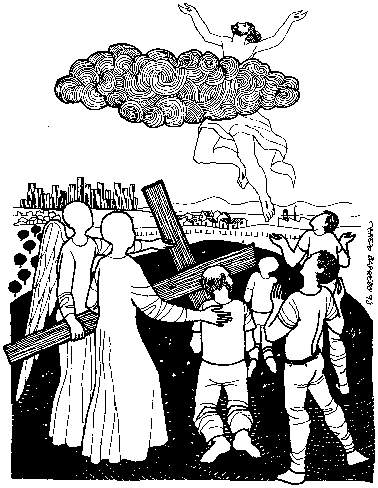 THE ASCENSIONThe Ascension of the Lord is not just a feast that happens to fall in Eastertide: it is an integral part of the Easter mystery. Remember the Lord’s words at the Last Supper: ‘I am going to prepare a place for, and after I have gone and prepared you a place, I shall return to take you with me.’ The resurrection presumes the Lord’s return to the Father. This is therefore a feast of hope: our hope in the Lord’s return, as he went, our hope that he will take us with him, when our bodies are raised as his was, our hope that we will take our place in heaven, where he sits on the Father’s right.World Communications Day Ascension Sunday 28th May.  It reflects the Lord’s mandate that we should “Go out to the whole world and proclaim the Good News”.  Catholics are encouraged to pray for all those professions who work in the field of Communications.  A particular intention for prayer is for those who are responsible for communicating on behalf of the Catholic Church in this country through the Catholic Communications Network which is the media office of the Bishops’ Conference and seeks to support the Bishops in their role as teachers both of the Catholic community and the wider world. There will be a retiring collection for this important work.Novena for PentecostSaturday 27 May to Sunday 4 June. With the blessing and encouragement of Cardinal Vincent Nichols and of the Bishops of England and Wales, we have been asked to set aside a few days leading up to Pentecost to pray for the renewing and empowering presence of the Holy Spirit and to be empowered to become a more effective witness to Jesus. All parishioners are encouraged to join in the Novena and prayer leaflets (Novena for Pentecost) are available in the porch.Thy Kingdom ComeBetween 25 May and 4 June communities and churches around the world are gathering together to pray that their friends, families and neighbours come to know Jesus Christ. Ecumenical celebration at Blessed Sacrament church Sunday June 4 at 3.30pm.Parish Summer Fayre See posters for competitions which are being run during the summer fayre. We’d be grateful for new goods, bottles and contributions for the tombola - please bring these into the church porch.  If any parishioners or businesses would like to sponsor or part sponsor our prizes we’ll be grateful - all donations will help to make our day truly memorable.  Walsingham Way Vocational Pilgrimage 30 June - 2 July for young Catholic men and women considering their vocation. This is for young aged 18-30. www.walsingham.org.uk/calendars/walsingham-way or enquiries@ukvocation.org.Plymouth CAST vacanciesHead of School Improvement and Educational Leader (temporary) required for the diocese. See noticeboard for details. Election Question Time CTaX have organised this event for the Exeter prospective parliamentary candidates on Thursday 1 June at 7pm hosted by the Cathedral and chaired by Revd Martyn Goss. Questions are invited from you beforehand. We hope that, if your question is chosen, you will be there to present it in person.  Please email questions to wendymilne1@btinternet.com by 12 noon on Monday 29 May. Include your name and the name of your Church and indicate whether you will be able to put your question in person. General Election 2017As we approach the General Election the Catholic Bishops’ Conference has issued a letter to all Catholics as we prepare to cast our vote.  It offers a framework for your discernment of the issues at hand.  Copies are available in the porch.Where Mercy and Misery Meet2-4pm Sat 17 June at St Joseph’s Newton Abbot.  An afternoon to explore Pope Francis’ Apostolic Letter with Sister Anne McDowell. It will include a brief presentation, reflection on how we can respond to the theme of the letter, and conclude with a short prayer service. All welcome. Further details from Peter Farrell on 01626 369478. Taizé WorkshopA Wellspring of Faith with Julie McCann at St Joseph’s, Newton Abbot on Saturday 17 June from 9.30am till 4.45pm, organized by the Torbay Deanery Liturgy and Music Commission.  If you are interested booking is essential and should be done by 30 May by contacting Nigel Hickman by email: enquiries@mainstream-cts.co.ukDiocese Summer Camps 30 July - 11 August at Grangehurst, Buckfast Abbey. There are three camps running this year: Junior Camp, Senior Camp, and St Petroc’s camp for students in school years 11-13. Details and application forms available at back of church or at www.pdsummercamps.org.uk.  Fatima Statue in Plymouth On Saturday 24 June at Plymouth Cathedral Bishop Mark will crown the Fatima Apostolate’s Pilgrim Virgin statue and consecrate the Diocese to the Immaculate Heart of Mary. The statue is accompanied by the relics of Francisco & Jacinta, who were canonised as the first child saints by Pope Francis at Fatima on Saturday 13 May. For details and travel options contact Tim Robertson 01392 433256 / timt-robertson@clara.co.uk, and see worldfatima-englandwales.org.uk.Altar Servers’ MassSaturday 8 July 11.30am, at Plymouth Cathedral. Bishop Mark would like as many altar servers as possible from the Diocese, and their families, to join him at this Mass, and the BBQ afterwards. Servers will need to bring their albs, cassocks and cottas. Sacred Heart will be organising a coach which will be free for altar servers, and guests are requested to make a donation (suggest £10 per person). Please let Fr Jonathan know if you are able to attend and if you wish to go on the coach. The BBQ should finish by about 1.30/2pm.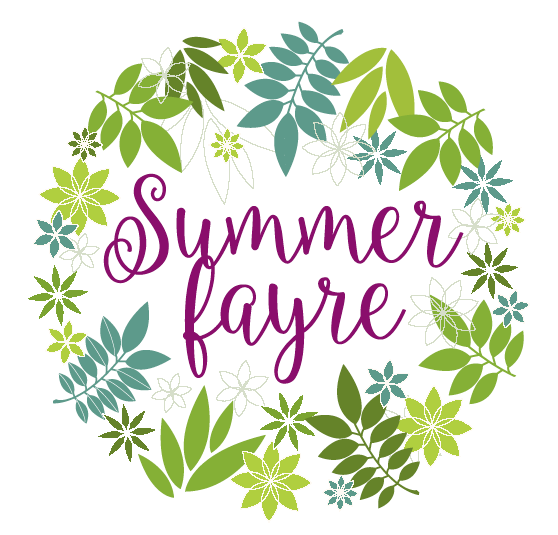 BLESSED SACRAMENTSUMMER FAYRE June 10 2017Noon until 4.00pmEntry £1.00 for adults, which includes a Programme of Events and a voucher for a free cup of tea or coffee. Children are free!!ALL AFTERNOONExmoor Zoo visiting with a selection of wild life! Great stalls selling jewellery, cards, plants, fancy goods, toiletriesIndulge in a glass of Pimms. Treat yourself to an ice cream. Visit the Beer Tent. Chance your luck on the tombola. Be tempted by the BBQ. See the animals from Exmoor Zoo! Visit the acclaimed Food Hall for cakes, savouries and home produce. Enjoy an International Feast! Be entertained by DJ Simon. Jump around on the bouncy castle. Listen to our very own School Choir. Beat your mates on the tug of war!And lots more…If you want to sponsor any of these as a business we’d be happy to mention your name in the programme: Grand Draw First Prize £250.00, Exmoor Zoo £252.00, PA System £75.00.Please phone Jane on 07890 373617.PROGRAMME FOR THE DAYNoonFayre opened by Father Jonathan.12.30pmSt Nicholas School Choirentertain us in the Church.1.15pmAuction of Promises. The chanceto bid for some fantastic goodies.1.30pmThe Queen’s Birthday Present judging on the Sweet/Drinks stall.2.00pmThe Queen’s Birthday Cake judging      in the St Richard Reynolds Centre2.30pmPaper Plate Garden Competition judging on the Plant Stall3.00pmTug of War. Ladies versus Gents!!3.30pmTHE GRAND DRAWThe moment we have all been waiting for!!£250.00 first prize£100.00 second prizeChampagne and many more prizes!4.00pmFete closes.INTERNATIONAL FOOD GARDENDon’t miss the fantastic food from around the world!AUCTION OF PROMISESat the Summer FayreSaturday 10 June 1.15pmItems to be auctioned andyour chance to bid for them.Place your bid beside each item that you wish to bid for and place the form in the box in the Church Porch.The higher your bid, the more likelyyou are to be successful.YOUR NAME…………………………..……………………………TELEPHONE NUMBER…………………………..……………………………1A Supper Eveningwith DrinksPrepared by Father Jonathan in the Richard Reynolds Garden for up to 4 people – approximate value £PricelessMy bid is £ …………………………………………2SB HolisticA £50.00 voucher for a 60 minute holistic massage treatment.My bid is £ …………………………………………3SB HolisticA £50.00 voucher for a 60 minute holistic massage treatmentMy bid is £ …………………………………………4Heavitree BreweryA £40.00 voucher for a meal atThe New Inn, Alphington.My bid is £ …………………………………………5Heavitree BreweryA £40.00 voucher for a meal atThe Passage House Inn, Topsham.My bid is £ …………………………………………6Exeter Chiefs2 standing tickets for the North Terrace for Anglo Welsh or European Cup Game during 2017/18 season.Approximate value £40.00My bid is £ …………………………………………7Exeter Chiefs2 Mitsubishi 7s Weekend Passes 15th and 16th July 2017My bid is £ …………………………………………8A Six Course Taster MenuA meal prepared by Chris Wightman for up to 8 people.My bid is £ …………………………………………9Living CoastsComplimentary tickets for 2 children – approximate value £17.00.My bid is £ …………………………………………10Powderham CastleTickets for 2 adults – approximate value £22.00.My bid is £ …………………………………………11Lutzy’s Café on the QuayA voucher for £20.00 towards the price of a meal.My bid is £ …………………………………………12Castle DrogoAdmission for 2 adults & up to 3 children – approximate value £25.00.My bid is £ …………………………………………13Celebration CakeA cake baked and iced by Ivy Campbell for your special occasion.My bid is £ …………………………………………14Pennywell FarmTickets for 4 people – approximate value £40.00.My bid is £ …………………………………………15Kents CavernTickets for 2 for the Daytime Cave Tour – approximate value £18.00.My bid is £ …………………………………………16Bicton Park Botanical Gardens1 family ticket (2 adults and up to 2 children) – approximate value £26.00.My bid is £ …………………………………………17PecoramaComplimentary tickets for 2 adults and 2 children – approx value £30.00.My bid is £ …………………………………………18Stuart Line Cruises1 family ticket (2 adults and up to 2 children) for the River Exe Cruise – approximate value £16.00.My bid is £ …………………………………………19Woodlands Theme ParkComplimentary tickets for 2 – approximate value £34.00.My bid is £ …………………………………………20Becky FallsComplimentary tickets for 2 – approximate value £16.50.My bid is £ …………………………………………HELP ERECTING THE GAZEBOSOn Friday 9 June at 5.00pm we will require help putting up the gazebos in the area at the back of the church. We have 4 to put up so we need as many people as possible to help please – each gazebo needs 8 people to put it up safely. Please call Jane on 07890 373617 if you can help. If you don’t think you can help with the lifting then you could always help with refreshments!AUCTION OF PROMISES ADVANCE BIDDING - You can bid for these excellent lots in advance by using the form inside this bulletin. Place your bids in the box provided in the Church PorchHELPERS REQUIRED If you would like to help on any of the stalls we still have vacancies - please give Jane a call on 07890 373617 and I can let you know where the gaps are!GRAND DRAW TICKETSThe GRAND DRAW is one of the big money raisers for the church each year so please buy some and sell some to friends, family and colleagues. Every ticket sold is £1 towards much needed funds for the church. It is very important that ALL STUBS ARE RETURNED BY JUNE 5th so that tickets can be folded during the week.TOMBOLAWe are having a tombola at the fete and would like to request that when you are next doing your weekly shop you pop a tin or jar of something into your basket to donate. This is a fantastic way of making a sum of money for a relatively low cost to individuals. PARKINGJust a note to clarify the parking position on the day of the fete. All stall holders and helpers will be using the lower car park and will need to be parked before 10.30am and will have to leave their car in position until 4.00pm.Visitors coming to the fete will be allowed to park in the top car park, which will be open from noon until 4.00pm. Parking will be co-ordinated by our own marshals. There is obviously limited parking available and spaces cannot be guaranteed. We are not able to use the lower car park after 10.30am as there will be children and adults going to and fro between the church and the garden.PLANTSIf anyone has any plants they don’t want or is happy to supply seeds etc. for the plant stall then please do – we are always grateful for even the tiniest shoots!BAKE A CAKEIf anyone fancies baking a cake for the fete then we are always very happy to accept donations – please bring them on the day if you can. We do have some freezer space in the Richard Reynolds centre for un-iced cakes and scones. COOL COMPETITIONS To celebrate the Queen’s official birthday we have a couple of competitions for you to enter – aimed at all age groups!The Queen’s Birthday PresentMake a present fit for the Queen!The Queen’s Birthday CakeBake a cake fit for the Queen!And also:The Paper Plate Garden CompetitionCreate a miniature garden on a plate!Competition Posters available in the Church porch.Run to the SonFriday 23 to Sunday 25 June at Buckfast Abbey. A weekend of prayer and inspiration. A night vigil and a sunrise Mass with Bishop Mark. Price reduced to £25! Inclusive of food and camping facilities. (Other accommodation available at additional cost). Booking forms: www.buckfast.org.uk /run-to-the-son or St. Peter’s Parish, Plymouth 01752 701660.Christian Life programme Couples for Christ (CFC) from 8 am to 6 pm on 17th, 24th and 25th of June 2017 at the Catholic Chaplaincy, Exeter University. All married couples, singles, widows over 22 years old are invited to attend the three day program. Refreshments and food will be provided during the program.Mega Youth Poll If you’re aged 13-29 years old, the Catholic Church in England and Wales would like to hear from you, hear what life is like, your thoughts on faith and how you connect with the Catholic Church. Access the poll here:https://www.surveymonkey.co.uk/r/cathnews-synod-youth-poll.  Please encourage the young people you know to respond to this poll by giving them the link. For queries about the Youth Poll please email: synod2018@cbcew.org.uk.Liturgy of the Word for childrenAt the 10.30am Mass on Sundays the children are invited to go to the St Richard Reynolds Centre with their catechists. Pilgrimage to LauncestonThe 440th anniversary of the arrest of St Cuthbert Mayne occurs on 8 June. To encourage visits from pilgrims who are unable to get to Launceston on the day and to pray for priestly vocations for this Diocese, there will be a Forty Hours Devotion at the Shrine Church of St Cuthbert Mayne from 10.00pm on Friday 9 June to Sunday 11 June at 3.00pm, with Adoration of the Blessed Sacrament and veneration of the major relic.  The main event will be at 3.00pm on Sunday 11 June.  Bishop Mark will lead pilgrims in Solemn Benediction and Veneration of the relic.  Refreshments in the hall will follow. All welcome.Spiritual Care in HospitalAt the Department of Pastoral, Religious and Spiritual Care in the RD&E Hospital a great group of volunteers help us in various ways. We offer training for this vital work and the next course will start on Monday 18 September and run weekly for 8 weeks (2.30-4.30pm). If you’re interested in any way the flyers in the porch offer more information and contact details.  Toddler Group Mondays at 9.30am in St Richard Reynolds Centre.  All welcome, especially new parents & babies/toddlers.Refreshments after MassServed in the St Richard Reynolds Centre after the 10.30 Mass on Sunday and the 9.30 Mass on Wednesday mornings. St Nicholas School News We are on half term from 29 May - 2 June so there will be no 'Drop Off, Drop In" on Wednesday 31 May. We have a few spaces left in our Nursery for 3 year old children from September. Please contact Ali on paslt@stncs.uk for more information or to arrange a tour. We will be offering the extended entitlement of 30 hours per week for eligible families from September. Please pray for…Matthew Taghdissan and Samuel Thomas who are being baptised this weekend and for Matthew Warren, baptised last Sunday and for their families and godparents.Eucharistic Adoration Monday at 9.30am in the church. Tuesday 8.00-9.00pm at Mount St Mary Convent.Summer School Courses The School of the Annunciation, Buckfast Abbey is offering 4-day Summer School Courses during July and August on various topics. Find more information at: www.schooloftheannunciation.comMassesSunday 28 MayTHE ASCENSION OF THE LORD9.00am People of the parish10.30am6.00pm Monday 29 MayNo MassTuesday 30 May7.00pm Wednesday 31 MayThe Visitation of the Blessed Virgin Mary9.30am Souls in Purgatory4.00pm RD&E HospitalThursday 1 JuneSt Justin9.30am Friday 2 June9.30am Saturday 3 JuneSt Charles Lwanga and Companions9.30am Sunday 4 JunePENTECOST SUNDAY9.00am People of the Parish10.30am6.00pm ConfessionsAfter 9.30am Mass              on Saturday morning      and by appointment.New websitePlease visit www.blessed sacrament.org.uk to view the parish’s newly formatted website. We’d be very happy to hear what you think about it.The Word This Sunday 28 MayFirst Reading Acts 1:1-11Psalm Response God goes up with shouts of joy; the Lord goes up with trumpet blast.Second ReadingEphesians 1:17-23Gospel Matthew 28:16-20Next Sunday 4 JuneFirst Reading Acts 2:1-11Psalm Response Send forth your spirit, O Lord, and renew the face of the earth.Second Reading1 Corinthians 12:3-7.12-13Gospel John 20:19-23Thank youCollection on Sunday 21 May £1048.96Clergy Fund £622.66Getting married?Congratulations! Please give us at least six months’ notice if you are planning to marry in the Church.WelcomeWe hope you have a happy and peaceful time with us here in Exeter. Please ask one of the Welcomers or contact the parish office if we can help in any way.NewsletterDeadline for newsletter items 4.00pm Wednesday. By phone or email. Thank you.Contact usParish PriestFr Jonathan StewartAssistant PriestFr John WatkinsPARISH OFFICE	The Presbytery, 29 Fore Street, HeavitreeExeter EX1 2QJTelephone 01392 274724Email exeter-heavitree@prcdtr.org.ukParish Office hoursTuesday, Wednesday and Thursday 10.00am–4.00pmParish Secretary Lesley HooperSafeguarding RepsVince Clark & Lesley Hooper PARISH SCHOOLSt Nicholas Catholic Primary School Ringswell Avenue,Exeter EX1 3EGTelephone 01392 445403Email admin@stncs.ukWebsite www.st-nicholas-exeter.devon.sch.ukHead TeacherAngela FollandCONVENT	Mount St Mary Convent, Wonford Road, Exeter EX2 4PFTelephone 01392 433301Blessed Sacrament Parish is part of the Roman Catholic Diocese of Plymouth. 